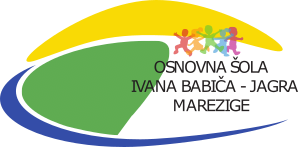 ________________________________________________________________Marezige, 14. 3. 2024PRIJAVNICA ZA NEOBVEZNI IZBIRNI PREDMET – DRUGI TUJ JEZIKŠolsko leto 2024/2025Spodaj podpisani  _________________________________________________________, starš otroka                                                             (ime in priimek starša)_________________________________________, ki v šolskem letu 2023/2024 obiskuje  __________                     (ime in priimek otroka)razred, prijavljam svojega otroka k neobveznemu izbirnemu predmetu drugi tuj jezik v šolskem letu 2024/2025.Datum: _____________________                Podpis starša:  ___________________                                                                       Podpis otroka:  __________________Učenec naj prijavnico vrne razredniku najkasneje do 12. 4. 2024.